 DELHI PUBLIC SCHOOL, SRINAGAR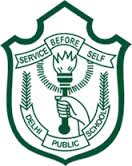 REVISION WORKSHEETCLASS: 5TH     SUBJECT: EVSNAME:							CLASS & SEC:Q1. Make a table mentioning different types of teeth & their functions.Q2.Draw and write about the working & functions of sense organsQ3.Write yours observation about different forms of energy in your day to day life. Make a list of appliances using different forms of energyQ4.Draw the molecular arrangement of different states of matter & write 10 examples of eachQ5.Draw a well labeled diagram of a flower